Topic: Intelligent digital tools in data analytics and decision-makingAbstractDigital tools are useful in analysing data and supporting decision makers. Generally, digital tools are more effective than human beings and align better with some repetitive tasks but human competencies correspond better to other tasks. Furthermore, a growing research suggests that algorithm based digital tool should be used in caution as this may lead to algorithmic/automation bias. Adding more intelligence capabilities to digital tools can remedy to this gap. The aim of this workshop is thus to bring researchers from different disciplines to share their recent research and expertise with respect to the design, implementation and use of intelligent digital tools for data analysis and decision making support.Topics of interestIntelligent digital tools Intelligent data analytics and decision makingInformation behaviour and design of intelligent digital ToolsAlgorithmic/automation bias  Design of intelligent digital tools Implementation intelligent digital toolsUse of intelligent digital tools Intelligent agents and multiagent systemsNegotiation systemsDistributed AI modelsAutomating decision makingCo-chairs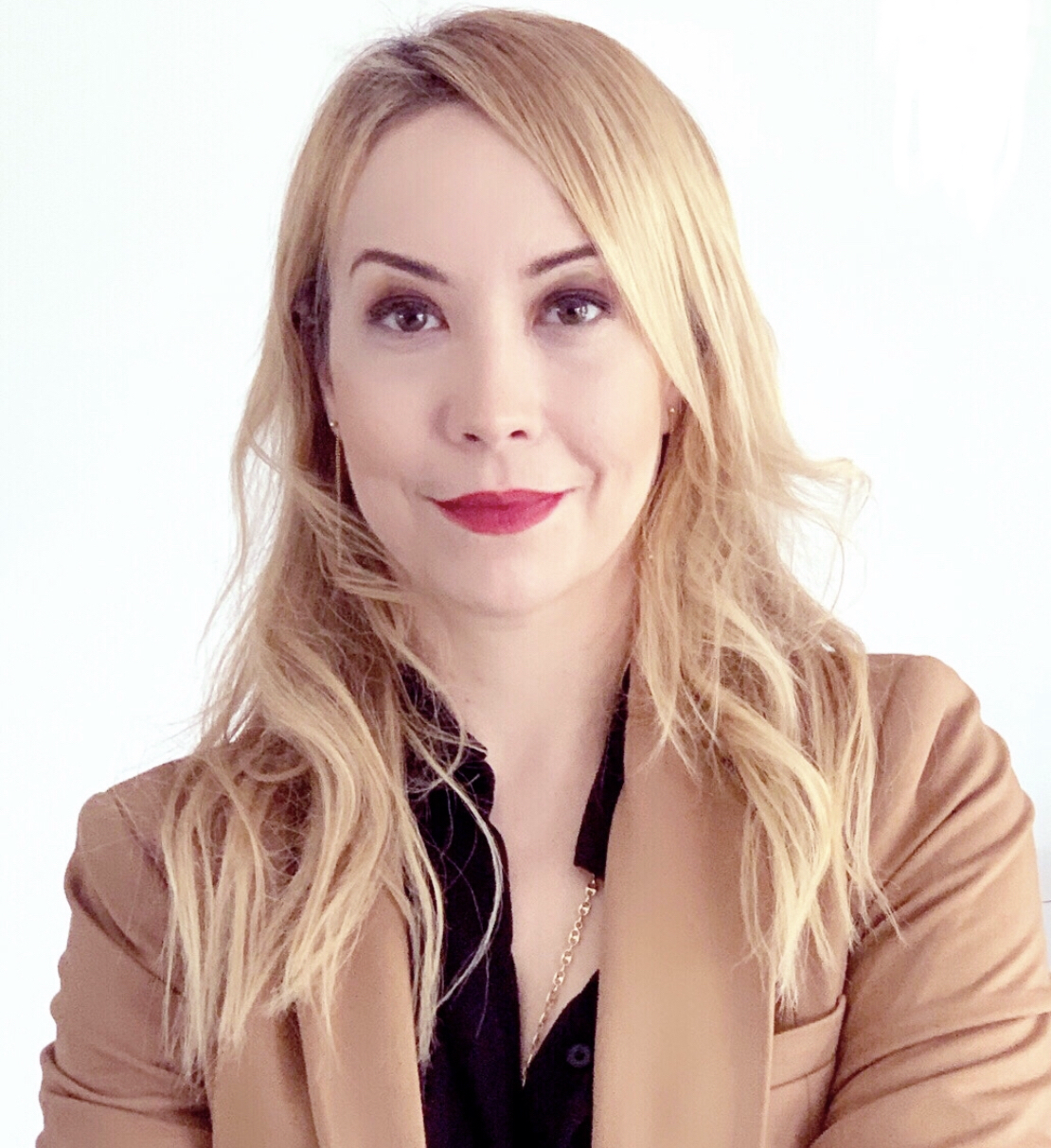 Imène Brigui, emlyon business school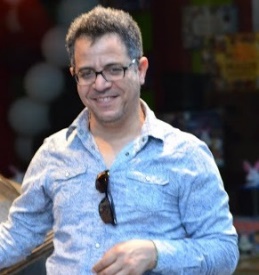 Salem Chakhar, University of PortsmouthImène holds a PhD in Computer Science from Paris Dauphine University. She is full professor and head of the MSc. in Data Science and Artificial Intelligence Strategy at emlyon business school. Her research areas focus on Artificial Intelligence and in particular multiagent systems. During more than 15 years’ experience in research, teaching, designing and leading programs, She co-edited research books, published her work in different journals, conferences and professional press. Imène has been involved in several research projects and pedagogical responsibilities. She is also engaged in multiple AI and Data communities in France and abroad.Salem Chakhar is Senior Research Fellow within Portsmouth Business School, Faculty of Business and Law, University of Portsmouth. He holds a PhD in Computer Science from Paris Dauphine University. His main current research interests include machine learning and data analytics, rough set theory and granular computing, fuzzy theory and applications, database and information systems, multicriteria analysis, group decision-making, decision support systems, geographical information science and systems, spatial modelling and analysis. He published his work in several highly ranked journals and conferences and  involved in several research large scale projects. 